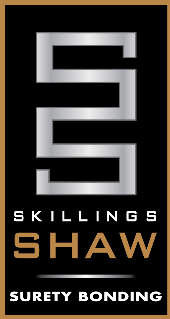 46 Wright’s Landing Road	/	P.O. Box 1090	/	Auburn, Maine 04211-1090	/  office: 207.753.7300	fax: 207.753.7310	/ www.ssasurety.comINDEMNITORS (PERSONAL) FINANCIAL STATEMENT Individual	 Joint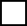 STATEMENT OF ASSETS AND LIABILITIES AS OF 	, 20_	.Insert Date. Otherwise statement will be returned.CASH IN BANKSCHEDULESSECURITIES (STOCKS AND BONDS)CASH VALUE – LIFE INSURANCEREAL ESTATETHE UNDERSIGNED, AND EACH OF US AUTHORIZE THE SURETY TO OBTAIN CREDIT INFORMATION AND TO MAKE SUCH OTHER INVESTIGATION AS IT DEEMS NECESSARY TO UNDERWRITE THIS APPLICATION. THE UNDERSIGNED, AND EACH OF US FURTHER REPRESENT THAT THE INFORMATION CONTAINED ON THIS APPLICATION AND ALL DOCUMENTS REFERRED TO HEREIN IS TRUE AND THAT SUCH INFORMATION IS BEING SUBMITTED FOR THE PURPOSE OF INDUCING SURETY TO ISSUE BOND(S) AND THAT SURETY IS RELYING UPON SUCH INFORMATION AS A CONDITION TO THE ISSUANCE OF SUCH BOND(S).SIGNED THIS 	 DAY OF	, 20	COMPANY NAME (PRINT OR TYPE)AUTHORIZED REPRESENTATIVE NAME & TITLE (PRINT OR TYPE)AUTHORIZED REPRESENTATIVE SIGNATURE	(SEAL) SIGNATURE (INDIVIDUAL) 		SIGNATURE (SPOUSE) 	Name:Social Security Number:Date of Birth:Spouse:Social Security Number:Date of Birth:Residence Address:ASSETSLIABILITIESCash on hand and in Banks – see scheduleNotes payable to Banks – SecuredU.S. Gov.Securities – see scheduleNotes payable to Banks – UnsecuredListed Securities – see scheduleNotes payable to relativesUnlisted Securities – see scheduleNotes payable to othersAccounts and Notes Receivable	Due from relatives and friendsAccounts and bills dueAccounts and Notes Receivable	Due from others – goodUnpaid Income TaxAccounts and Notes Receivable DoubtfulOther unpaid taxes and interestReal Estate owned – see scheduleReal Estate Mortgages and other Liens payableReal Estate Mortgages ReceivableOther debts – itemizeAutomobiles and other Personal PropertyCash Value – Life InsuranceOther Personal PropertyOther Assts – itemizeTotal Credit Card DebtTOTAL LIABILITIESNET WORTHTOTAL ASSETSTOTAL LIAB. & NET WORTHSOURCES OF INCOMESOURCES OF INCOMESalary, Bonus & Commission$Dividends$Real Estate Income$Other income – itemize$TOTAL$CONTINGENT LIABILITIESCONTINGENT LIABILITIESGENERAL INFORMATIONAs endorser, comaker or guarantor$Are any assets pledged? – see scheduleOn leases or contracts$Are you a defendant in any suits or legal actions?Legal claims or Liens$Are you a defendant in any suits or legal actions?Provision for Federal Income Taxes$Have you ever taken bankruptcy? Explain:Letters of Credit Outstanding$Name and Location of BankAmount on DepositType of AccountAccount No.$$$$$Description of SecurityNo. Of Shares HeldMarket ValueIn Whose Name(s) Are Securities HeldPledged?$$$$$$$$$Face Amount Of InsuranceName Of Insurance Co.Beneficiary(ies)Loan ValueAmount Borrowed$$$$$$$$$$$$Description/Type of Property and LocationOriginal CostEstimated Market ValueMortgage Balance DueIn Whose Name(s) Is Property Held$$$$$$$$$$$$$$$